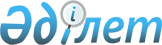 М.М. Тәжинді Қазақстан Республикасы Президентінің Әкімшілігі Басшысының бірінші орынбасары қызметіне тағайындау туралыҚазақстан Республикасы Президентінің 2017 жылғы 12 қаңтардағы № 410 Жарлығы

      Марат Мұханбетқазыұлы Тәжин Қазақстан Республикасы Президентінің Әкімшілігі Басшысының бірінші орынбасары болып тағайындалсын, ол Қазақстан Республикасының Ресей Федерациясындағы Төтенше және өкілетті елшісі қызметінен босатылсын.      Қазақстан Республикасының

      Президенті                            Н.Назарбаев
					© 2012. Қазақстан Республикасы Әділет министрлігінің «Қазақстан Республикасының Заңнама және құқықтық ақпарат институты» ШЖҚ РМК
				